ТЕКУЩА ИНФОРМАЦИЯНА ДЕЙНОСТТА НА БЧК ……………………….ЗА ЦЕЛИТЕ НА ЗАСЕДАНИЕ НА ОКБДП ………………………………. /посочете дата/УКАЗАНИЯ ЗА ПОПЪЛВАНЕ:Текущата информация се попълва от БЧК за целите на заседанията на ОКБДП. Периодът на отчитане е тримесечен, като обхваща времето от предходното заседание на ОКБДП.Попълнената от БЧК информация по настоящия образец се представя на секретариата на ОКБДП с цел интегрирането й в обобщената текуща информация по образец 7.0. Датата на авансовото представяне на информацията по настоящия образец се определя от секретариата на ОКБДП съгласно планираната дата на заседанието на ОКБДП. Информацията от образеца се докладва и дискутира устно от представителя на БЧК в ОКБДП по време на заседанията на ОКБДП. Образец 4.8ПРАВИЛНИК ЗА ДЕЙНОСТТА НА ОБЛАСТНИТЕ КОМИСИИ ПО БЕЗОПАСНОСТ НА ДВИЖЕНИЕТО ПО ПЪТИЩАТА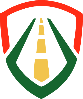 ДАБДПБезопасна Универсална МобилностИЗПЪЛНЕНИ МЕРКИ ПО ОБЛАСТНАТА ПЛАН-ПРОГРАМА ЗА БДПИЗПЪЛНЕНИ МЕРКИ ПО РЕШЕНИЯ ОТ ПРЕДХОДНИ ЗАСЕДАНИЯНА ОКБДППРЕДЛОЖЕНИЯ ЗА ТОЧКИ В ДНЕВНИЯ РЕД ПО  КОНСТАТИРАНИ ПРОБЛЕМИ/КАЗУСИ